Dragi učenci.Vabim vas, da se sprehodite po naravi in poiščete spodnje cvetlice. Lahko mi pošljete kakšno fotografijo vaših najdb na janja.krizaj@guest.arnes.si 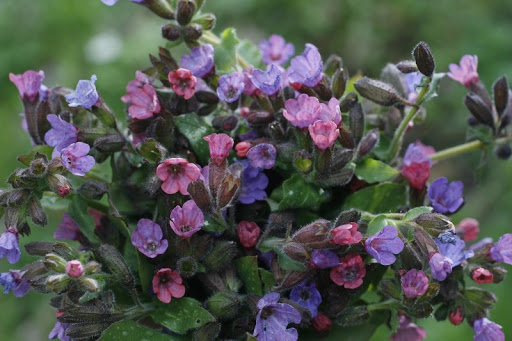 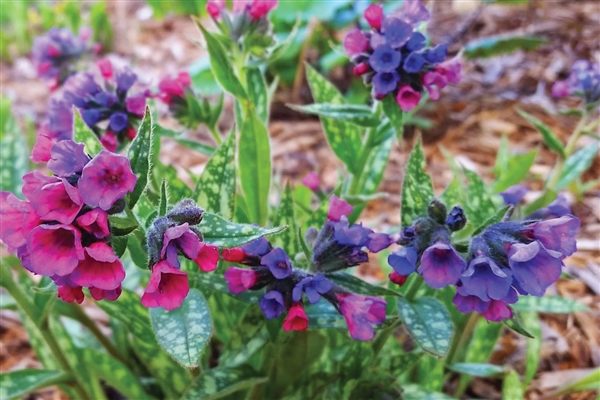 PLJUČNIK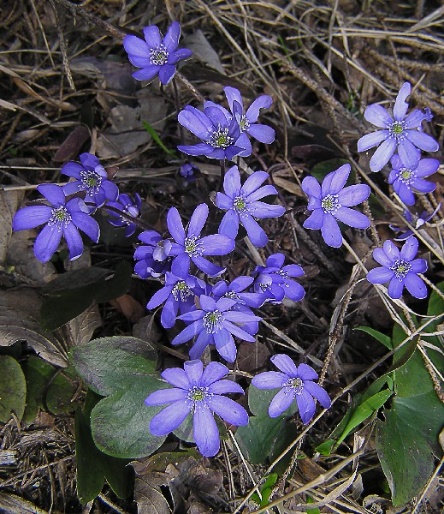 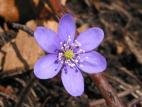 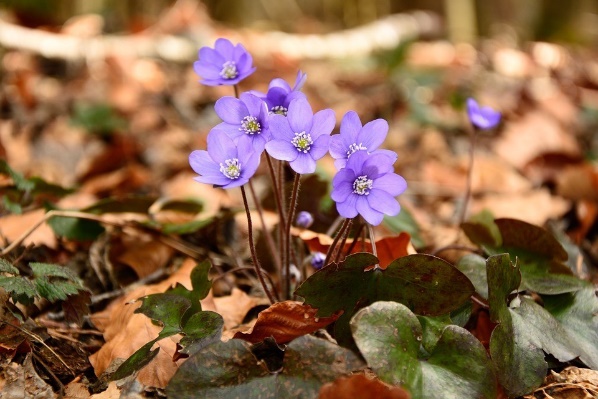 JETERNIK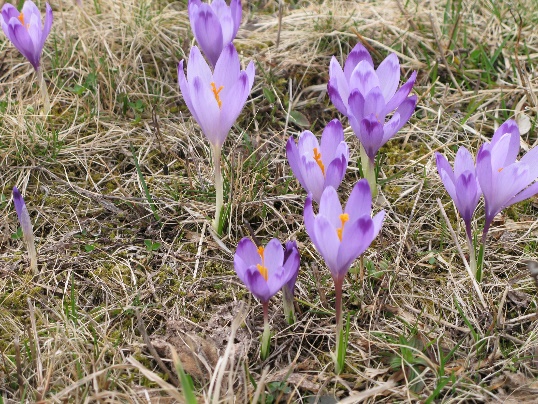 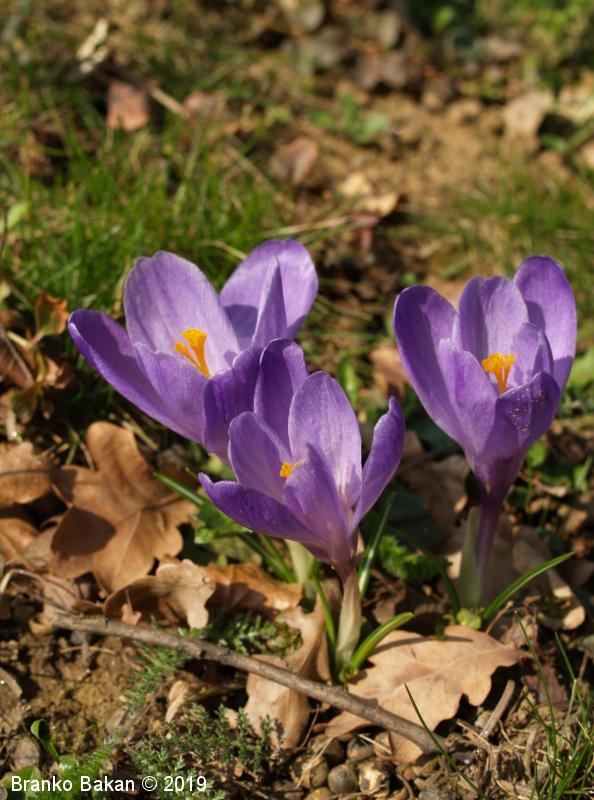 ŽAFRAN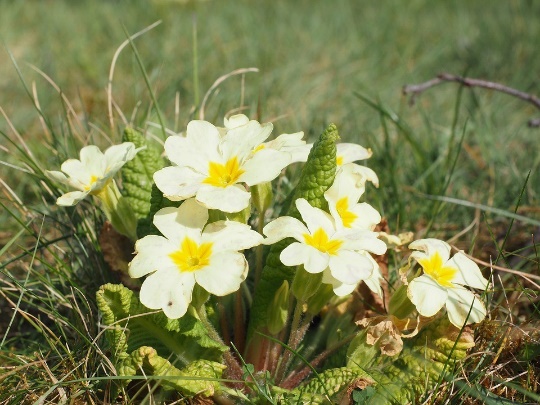 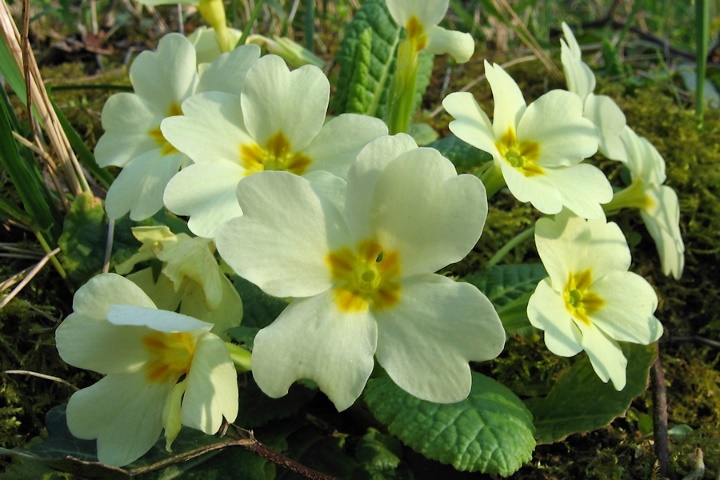 TROBENTICA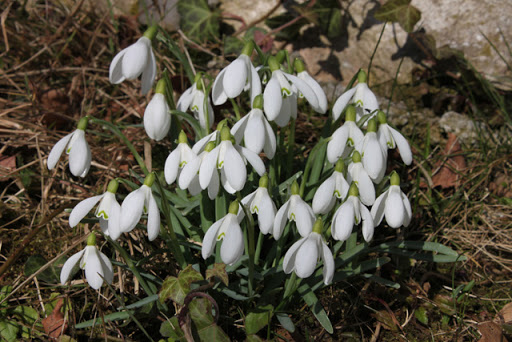 ZVONČEK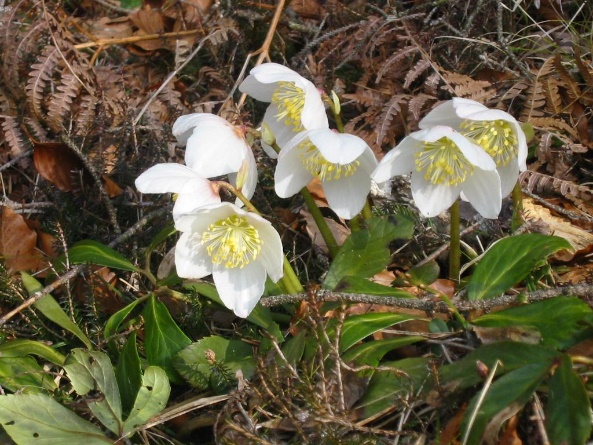 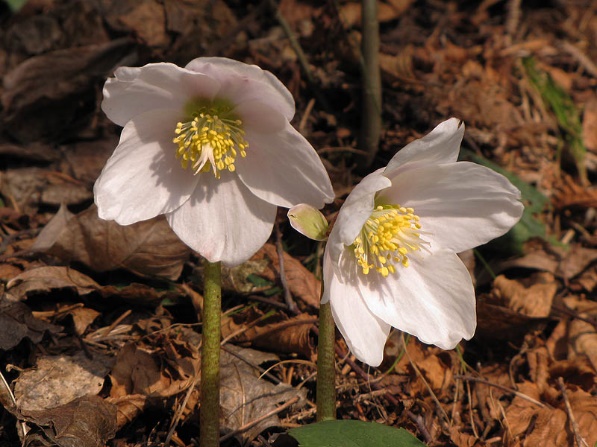 TELOH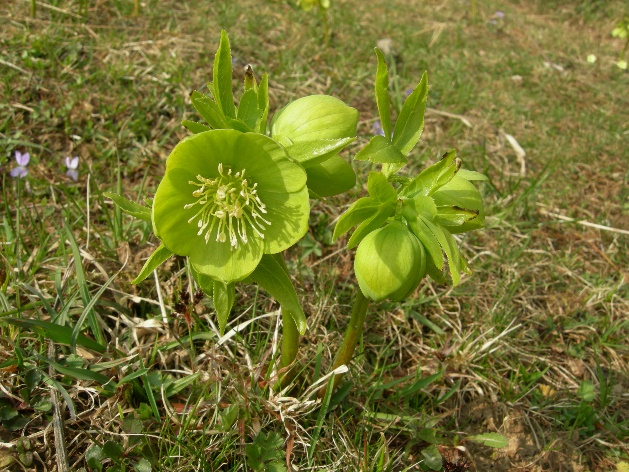 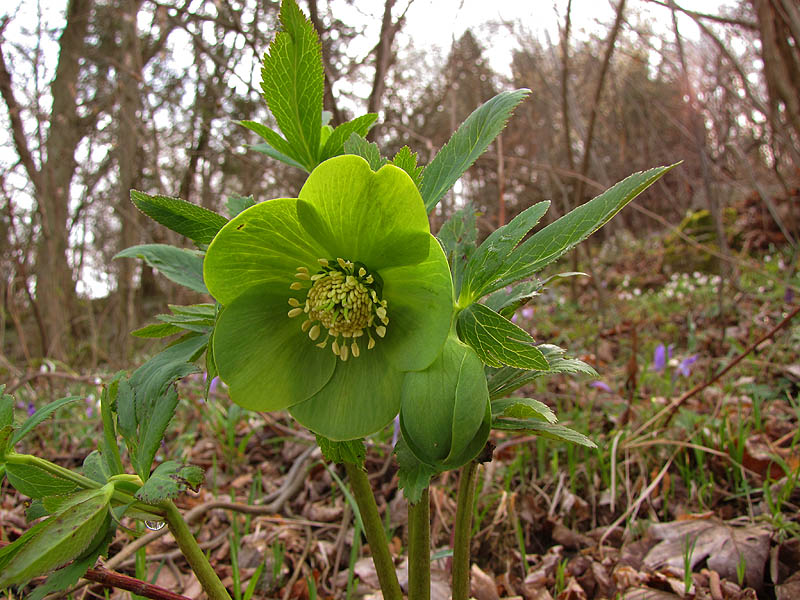 BLAGODIŠEČI TELOH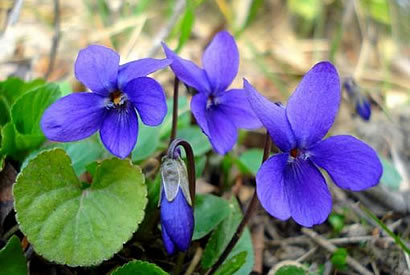 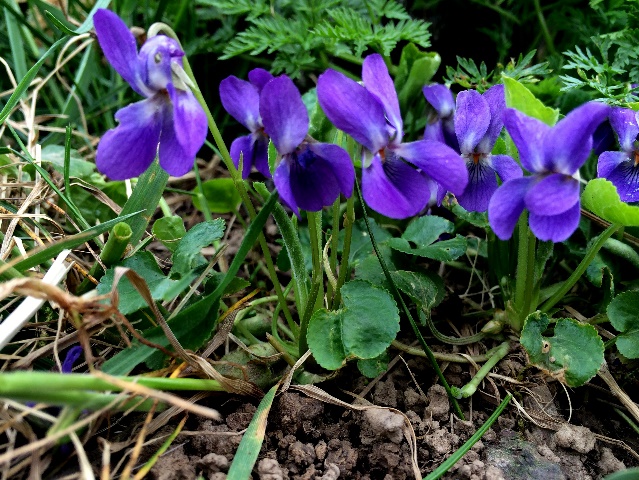 VIJOLICA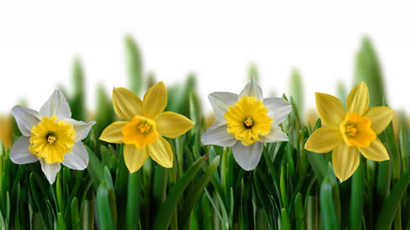 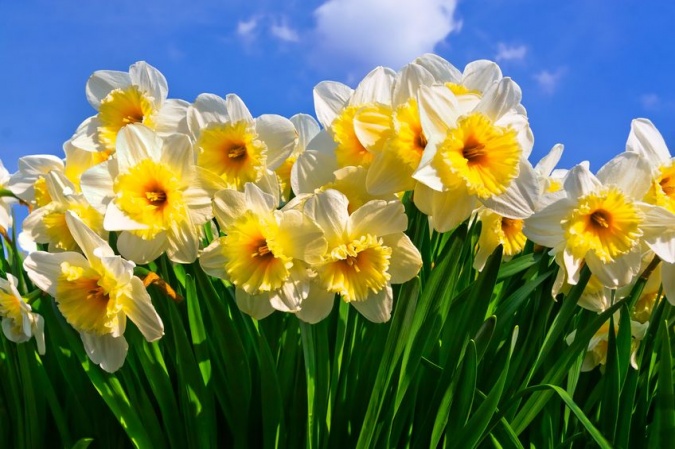 NARCISA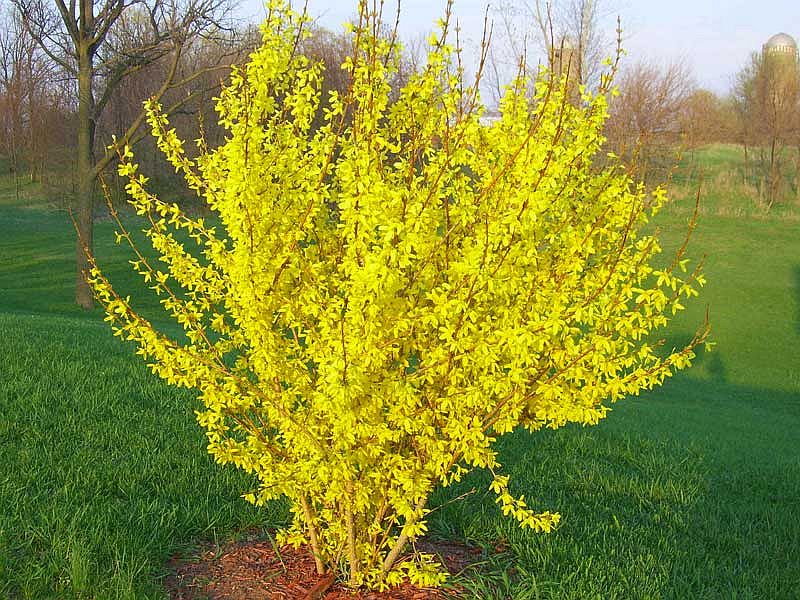 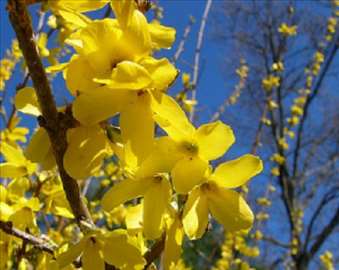 FORZICIJA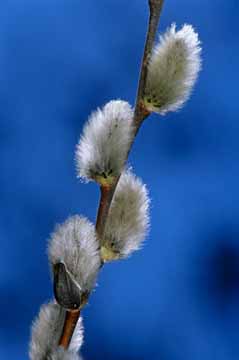 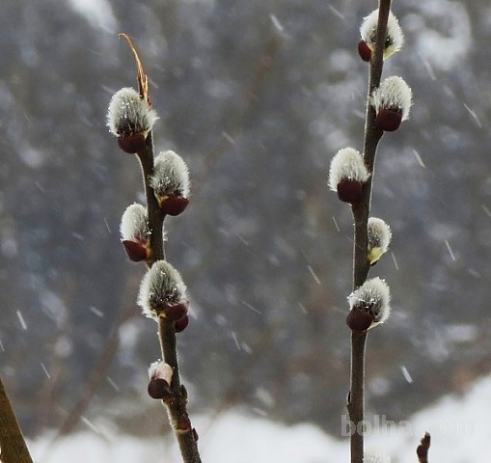 MAČICE